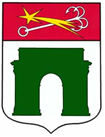 М у н и ц и п а л ь н о е    о б р а з о в а н и есубъекта    Российской   Федерации   Санкт-ПетербургН А Р В С К И Й    О К Р У ГМ е с т н а я   а д м и н и с т р а ц и яОборонная ул., д. 18, Санкт-Петербург, 198095, тел. (812) 786-77-66e-mail: narvokrug@yandex.ru; www.narvski-okrug.spb.ПОСТАНОВЛЕНИЕ№ 4625.10.2023Об утверждении Положения «О порядке организации и проведения мероприятий экологической направленности во внутригородском муниципальном образовании города федерального значения Санкт-Петербурга муниципальный округ Нарвский округ»В соответствии со статьей 179 Бюджетного кодекса Российской Федерации, статьей 17 Положения «О бюджетном процессе во внутригородском муниципальном образовании города федерального значения Санкт-Петербурга муниципальный округ Нарвский округ», Местная администрация внутригородского муниципального образования города федерального значения Санкт-Петербурга муниципальный округ Нарвский округп о с т а н о в л я е т:Утвердить Положение «О порядке организации и проведения мероприятий экологической направленности во внутригородском муниципальном образовании города федерального значения Санкт-Петербурга муниципальный округ Нарвский округ», согласно приложению  к настоящему постановлению.Опубликовать настоящее постановление в газете «Вестник муниципального образования Нарвский округ»Контроль за исполнением данного Постановления оставляю за собой.Настоящее постановление вступает в силу со дня опубликования.Со дня вступления в силу настоящего постановления признать утратившим силу:постановление Местной администрации внутригородского муниципального образования города федерального значения Санкт-Петербурга муниципальный округ Нарвский округ от 20.06.2019 № 37 «Об утверждении Положения «О порядке осуществления экологического просвещения, а также организации  экологического воспитания и формирования экологической культуры в области обращения с твердыми коммунальными отходами во внутригородском муниципальном образовании Санкт-Петербурга муниципальный округ Нарвский округ».Глава Местной администрации                                                            Е.Б. Мацко Приложениек Постановлению Местной администрации внутригородского муниципального образования города федерального значения Санкт-Петербурга муниципальный округ Нарвский округ от 25.10.2023 № 46.Положение«О порядке организации и проведения мероприятий экологической направленности во внутригородском муниципальном образовании города федерального значения Санкт-Петербурга муниципальный округ Нарвский округ»1. Общие положения1.1. Настоящее Положение разработано в соответствии с Федеральным законом от 06.10.2003 № 131-ФЗ «Об общих принципах организации местного самоуправления в Российской Федерации», Законом Санкт-Петербурга от 23.09.2009 № 420-79 «Об организации местного самоуправления в Санкт-Петербурге», Уставом внутригородского муниципального образования города федерального значения Санкт-Петербурга муниципальный округ Нарвский округ (далее – Устав), и определяет правовые и организационные основы по осуществлению мероприятий, направленных на реализацию вопросов местного значения, установленных пунктом 44 части 1 и пунктом 2 части 2 статьи 10 Закона Санкт-Петербурга от 23.09.2009 № 420-79 «Об организации местного самоуправления в Санкт-Петербурге» (далее – вопросы местного значения) на территории внутригородского муниципального образования города федерального значения Санкт-Петербурга муниципальный округ Нарвский округ (далее – муниципальное образование).1.2. Решение вопросов местного значения находится в ведении Местной администрации внутригородского муниципального образования города федерального значения Санкт-Петербурга муниципальный округ Нарвский округ (далее – Местная администрация).1.3. Финансирование мероприятий по реализации вопроса местного значения осуществляется Местной администрацией за счет средств бюджета муниципального образования на соответствующий финансовый год и плановый период.2. Основные цели и задачи2.1. Основными целями и задачами реализации вопросов местного значения являются:- Формирование экологической культуры и экологического сознания различных слоев населения путем просветительской деятельности.- обеспечение благоприятного состояния окружающей среды как необходимого условия для улучшения качества жизни и здоровья населения, сохранение природных систем для устойчивого развития общества, обеспечения экологической безопасности;-  повышение образовательного уровня и профессиональных навыков и знаний в области экологии, формирование экологической культуры в индивидуальном и общественном сознании; - сохранение и восстановление ландшафтного разнообразия и компенсации последствий антропогенной деятельности. 3. Реализация мероприятий3.1. Реализация мероприятий проводится на основании муниципальной программы (подпрограммы), разработанной и утвержденной в порядке, установленном правовым актом Местной администрации.3.2. Организация и проведение мероприятий может осуществляться силами Местной администрации или с привлечением сторонних организаций на основании заключенных муниципальных контрактов, гражданско-правовых договоров в рамках осуществления закупок для муниципальных нужд.4. Заключительные положения4.1. Контроль  соблюдения настоящего положения осуществляется в соответствии с действующим законодательством и Уставом.4.2. Вопросы, не урегулированные настоящим Положением и действующим законодательством, регулируются отдельными правовыми актами Муниципального совета ВМО МО Нарвский округ, Местной администрации.